Pfarrmitteilungen vom 06.04. – 21.04.2024St. Vinzenz PallottiAuf dem Hohen Ufer 17, 26160 Bad ZwischenahnTel. 04403/623040 - Fax 04403/623041 – E-Mail: pfarrbuero@st-pallotti.de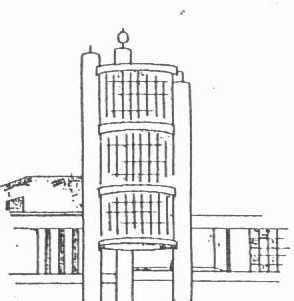 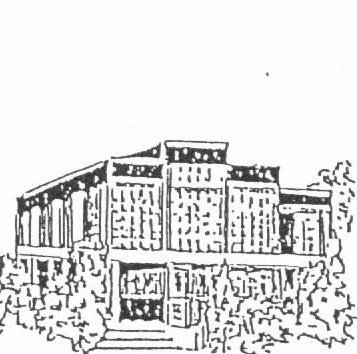 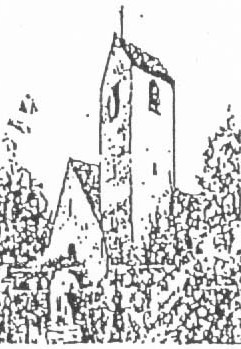 St. Marien Kirche Rastede            St. Marien Kirche Bad Zwischenahn            St. Vinzenz Pallotti Kirche Edewecht                  Gottesdienstzeiten- Gruppentermine - EinladungenSamstag, den 06.04.2024Bad Zwischenahn: 	16:30 Uhr Beichtgelegenheit         17:30 Uhr Vorabendmesse
Rastede : 		14.00 Uhr Ausflug aller Messdiener zur Kerzenwerkstatt in Delfhausen
Sonntag, den 07.04.2024 (Weißer Sonntag)Bad Zwischenahn:  	09:30 Uhr Familiengottesdienst   Edewecht:                	11:00 Uhr Wortgottesfeier           Rastede:		11:00 Uhr Hl. Messe
                                       mit anschl. Jubiläumsfeier Frauengemeinschaft -  70 JahreDienstag, den 09.04.2024Bad Zwischenahn:   	15:00 Uhr Hl. Messe                                                                                                                   Rastede: 		15.45 Uhr ErstkommuniontreffMittwoch, den 10.04.2024                                            Bad Zwischenahn: 	15:00 Uhr Frauenkreis	19.00 Uhr Elternabend d. ErstkommunionkinderRastede:           	09:00 Uhr Hl. Messe                19.00 Uhr Bibelkreis Edewecht:  	           	15.30 Uhr Erstkommuniontreff Donnerstag, den 11.04.2024Edewecht:	          	10:00 Uhr Hl. Messe                    Bad Zwischenahn:	15.45 Uhr Erstkommuniontreff                                                                        Freitag, den 12.04.2024Bad Zwischenahn: 	10:00 Uhr			Wortgottesfeier Residenz zw. d. Auenim Pfarrsaal		15.00 Uhr – 16.00 Uhr	Soziales Projekt Firmgruppe Frau Geiss-Mayer im Pfarrsaal		16:30 Uhr - 18.00 Uhr		Filmabend Firmgruppe Frau Geiss-MayerRastede		15:00 Uhr			Wortgottesfeier Seniorenheim WiefelstedeSamstag, den 13.04.2024Bad Zwischenahn       17.30 Uhr Vorabendmesse   	16.30 Uhr Beichtgelegenheit			18:30 Uhr Treffen d. Lektoren/Kommunionhelfer im Pfarrsaal			Sonntag, den 14.04.2024 Bad Zwischenahn:  	09:30 Uhr Hl. MesseEdewecht:                	11:00 Uhr Hl. MesseRastede:		10:00 Uhr Gemeindefrühstück	11:00 Uhr Fam.-GottesdienstDienstag, den 16.04.2024                                                Bad Zwischenahn      	15.00 Uhr Hl. Messe                     Rastede:		15.45 Uhr ErstkommuniontreffMittwoch, den 17.04.2024Bad Zwischenahn:	09.30 Uhr Ökum. Frühstück im PfarrsaalEdewecht:		15.30 Uhr Erstkommuniontreff		19:30 Uhr PfarreiratssitzungRastede           		09.00 Uhr Hl. MesseDonnerstag, den 18.04.2024Edewecht       		10.00 Uhr Hl.  Messe                                Bad Zwischenahn:	15.45 Uhr ErstkommuniontreffFreitag, den 19.04.2024    Edewecht		15.30 Uhr Gottesdienst Seniorenheim Edewecht                                           Samstag, den 20.04.2024Bad Zwischenahn 	17.30 Uhr Hl. Messe                         		ab 16.30 Uhr BeichtgelegenheitSonntag, den 21.04.2024  Bad Zwischenahn   	09.30 Uhr Hl. MesseEdewecht                	11.00 Uhr Hl. Messe                       Rastede                    	11.00 Uhr WortgottesfeierWeitere wichtige Hinweise und Einladungen:17.04.2024 Uhr um 09.30 Uhr 
Ökum. Frühstück im Pfarrsaal mit Vortrag Thema „Respekt tut gut! Ref. Andrea Schrimm-HeinsAnmeldungen gerne bei Frau Montag oder im Pfarrbüro !ErreichbarkeitenPfarrer  Pater Leo Wiszniewsky SAC, Fährweg 12, 26160 Bad Zwischenahn Telefon 04403 – 623039
Mobil: 0151-51556220   E-Mail: P. Leo@st-pallotti.de Sprechzeit nach Vereinbarung Pastor Pater Ralf Büscher SAC, Fährweg 12, 26160 Bad Zwischenahn,  Telefon: 04403 - 623043
Mobil: 0151-14777121   Sprechzeit nach Vereinbarung DiakonSebastian Wagner SAC, Fährweg 12, 26160 Bad Zwischenahn, Telefon: 04403 - 623045
E-Mail: swagnerpallottiner@gmx.de, Sprechzeit nach VereinbarungPastoralreferentin Bettina Montag, Telefon: 04403 - 623042 oder Mobil: 0170/4772318 E-Mail: Montag.bettina@icloud.com , Sprechzeit nach Vereinbarung Pfarrbüro  Auf dem Hohen Ufer 17, 26160 Bad Zwischenahn . Bei  Abwesenheit der Pfarrsekretärin E-Mail an  pfarrbuero@st-pallotti.de senden oder Anrufbeantworter unter  Tel: 04403-623045  benutzen. Besten Dank!